TÍTULO DO ARTIGO A SER PUBLICADONome do autor ANome do autor BRESUMO: Aqui é apresentado o trabalho de forma sucinta (até 250 palavras), informando ao leitor finalidade, metodologia, resultados e conclusão do documento, de tal forma que este possa, inclusive, dispensar a consulta ao original se julgado que o conteúdo não é de seu interesse. O resumo deve ser composto de uma sequência de frases concisas, afirmativas, e não de enumeração de tópicos, lembrando que é necessário o uso de parágrafo único. A primeira frase deve ser significativa, explicando o tema principal do documento. A seguir, deve-se indicar a informação sobre a categoria do tratamento (memória, estudo de caso, análise da situação etc.). Poderão ser inseridos até dez palavras-chave, termos ou siglas, sem repetir palavras já contidas no título do artigo. Números de um a dez devem ser escritos por extenso. Siglas deverão ser colocadas entre colchetes como nos exemplos: relatório de prevenção [RELPREV]; e em inglês - International Civil Aviation Organization [ICAO].PALAVRAS-CHAVE: Termos e Palavras 1. Termos e Palavras 2. Termos e Palavras 3... Termos e Palavras 10 (o máximo é 10).TITLE OF THE PAPER (IN ENGLISH) ABSTRACT: The abstract should present concise statements (maximum of 250 words) in a single paragraph, identifying to the reader the problem studied, or hypothesis, explaining its importance or purpose (introduction), methods used to attain the results listed in the text (methodology), highlighting the most important outcomes (results), showing how the results achieved can contribute to enhance flight safety (discussion), and the suggested process to implement this in the industry (conclusions). The aim of the abstract is to allow the reader to understand the whole text and even dispense her/him to read it, if desired. The first statement should express the core idea of the text. No more than ten key words or acronyms may be used to express the key ideas in alphabetical order, avoiding the repetition of the words used in the title in order to enhance search tools (indexation). Numbers up to ten should be written (one, two, three, etc.). Acronyms should follow the full name in the first appearance between brackets (e.g. International Civil Aviation Organization [ICAO].KEYWORDS: Word 1. Word 2. Word 3. Word 4. Word 5...INTRODUÇÃOTexto texto texto texto texto texto texto texto texto texto texto texto texto texto texto texto texto texto texto texto texto texto texto texto texto texto texto texto texto texto texto.METODOLOGIAÁREA DE ESTUDOTexto texto texto texto texto texto texto texto texto texto texto texto texto texto texto texto texto texto texto texto texto texto texto texto texto texto texto texto texto texto texto.ITEM SECUNDÁRIOTexto texto texto texto texto texto texto texto texto texto texto texto texto texto texto texto texto texto texto texto texto texto texto texto texto texto texto texto texto texto texto.As citações diretas que tenham mais de três linhas devem ser feitas sem aspas, com quatro centímetros de recuo e fonte de tamanho menor que o texto do artigo, seguidos da citação com o nome do autor, ano e página entre parênteses (exemplo de formato usado para citação direta).RESULTADOSITEM SECUNDÁRIOTexto texto texto texto texto texto texto texto texto texto texto texto texto texto texto texto texto texto texto texto texto texto texto texto texto texto texto texto texto texto texto.A seguir é mostrada uma lista para facilitar a formatação, em dois níveis, letras e marcadores:Para confeccionar uma lista de primeiro nível utilize este formato, por meio do menu denominado “galeria de estilos rápidos”;Formato de lista de primeiro nível; eformato de lista de segundo nível; ouformato de lista de segundo nível.Formato de lista de primeiro nível.ITEM TERCIÁRIOTexto texto texto texto texto texto texto texto texto texto texto texto texto texto texto texto texto texto texto texto texto texto texto texto texto texto texto texto texto texto texto.Como inserir Figura ou Tabela: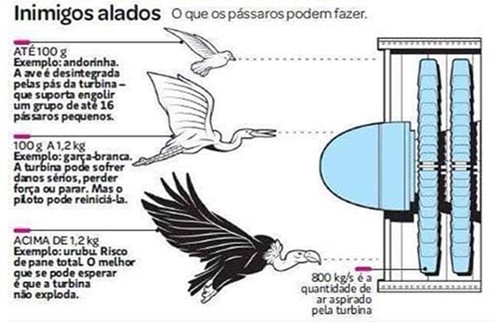 Figura 1 – Legenda com o nome ou descrição da figura. (Fonte: inserir a fonte).Item QuaternárioTexto texto texto texto texto texto texto texto texto texto texto texto texto texto texto texto texto texto texto texto texto texto texto texto texto texto texto texto texto texto texto.Item Quinto NívelTexto texto texto texto texto texto texto texto texto texto texto texto texto texto texto texto texto texto texto texto texto texto texto texto texto texto texto texto texto texto texto. Texto texto texto texto texto texto texto texto texto texto texto texto texto texto texto texto texto texto texto texto texto texto texto texto texto texto texto texto texto texto texto.DISCUSSÃOTexto texto texto texto texto texto texto texto texto texto texto texto texto texto texto texto texto texto texto texto texto texto texto texto texto texto texto texto texto texto texto. CONCLUSÃOTexto texto texto texto texto texto texto texto texto texto texto texto texto texto texto texto texto texto texto texto texto texto texto texto texto texto texto texto texto texto texto texto texto texto texto texto. AGRADECIMENTOSNão se esqueça de retirar toda e qualquer referência neste texto que possa identificar o autor do manuscrito. Quando seu artigo retornar para as correções finais, o editor deverá solicitar a inclusão dos agradecimentos para a publicação do trabalho. Caso isto não aconteça, consulte o mesmo neste sentido.ReferênciasACKERMAN, PL. 100 years without resting. In: Ackerman, PL, (Ed.) Cognitive fatigue: Multidisciplinary perspectives on current research and future applications. Washington: American Psychological Association, 2011.AGÊNCIA NACIONAL DE AVIAÇÃO CIVIL. Anuário do Transporte Aéreo. Brasília: Agência Nacional de Aviação Civil, 2013.AGÊNCIA NACIONAL DE AVIAÇÃO CIVIL. Dados estatísticos. Disponível em: <www.anac.gov.br>. Acesso em: 05 dez. 2012.AGÊNCIA NACIONAL DE AVIAÇÃO CIVIL. Sistema Educator. 2015. Disponível em: <http://www2.anac.gov.br/educator/Index2.aspx>. Acesso em: 10 set. 2015.ÅKERSTEDT, T; GILLBERG, M. Subjective and objective sleepiness in the active individual. The International journal of neuroscience, Vol. 1-2, No.52 (1-2), p. 29-37, 1990.ÅKERSTEDT, T; WRIGHT JR, KP. Sleep loss and fatigue in shift work and shift work disorder. Sleep medicine clinics, Vol. 2, No.4, p. 257-271, 2009.ALMEIDA, C. A. Concepção e desenvolvimento de um protótipo de software genérico para avaliar a qualidade em serviços utilizando o método SERVQUAL. 2013. 1 v. Dissertação (Mestrado) - Curso de Programa de Pós-graduação em Engenharia de Produção, Universidade Federal do Paraná, Curitiba, 2013ALVES, MGM; CHOR, D; FAERSTEIN, E; LOPES, CS; WERNECK, GL. Versão resumida da job stress scale: adaptação para o português, Short version of the job stress scale: a Portuguese language adaptation. Revista de Saúde Pública, Vol 2, No.38, p. 164-171, 2004.ANGELIN, Paulo Eduardo. Profissionalismo e profissão: teorias sociológicas e o processo de profissionalização no Brasil. REDD, São Paulo, v.3, n.1. 2010. Disponível em < http://seer.fclar.unesp.br/redd/article/view/4390>. Acesso em: 12 maio 2015.ASSOCIAÇÃO BRASILEIRA DE NORMAS TÉCNICAS. NBR ISO 9001:2008: Sistemas de gestão da qualidade - Requisitos. 2 ed. Rio de Janeiro, 2008. 36 p.ASSOCIAÇÃO BRASILEIRA DE NORMAS TÉCNICAS. NBR ISO 15100: Sistemas de gestão da qualidade – requisitos para organizações de aeronáutica, espaço e defesa. 3 ed. Rio de Janeiro, 2010. 26 p.ASSOCIAÇÃO BRASILEIRA DE NORMAS TÉCNICAS. NBR ISO 17021:2011: Avaliação de conformidade – Requisitos para organismos que fornecem auditoria e certificação de sistemas de gestão. 3 ed. Rio de Janeiro, 2011. 47 p.ASSOCIAÇÃO BRASILEIRA DE PILOTOS DA AVIAÇÃO CIVIL. Fadiga crônica, condições de trabalho e saúde em pilotos brasileiros. Relatório final. Rio de Janeiro, 2014. 67 p.AUSTRÁLIA. Australian Transport Safety Bureau. Aviation Research and Analysis Report - B20050205: How Old is Too Old? The impact of ageing aircraft on aviation safety. [S.l.: s.n.], 2007. 78 p.BACAL, MEA. Lealdades visíveis e invisíveis: um estudo sobre a transmissão geracional da profissão na família. Doutorado, PUC-Rio, Rio de Janeiro, 2013.BARBOSA, Maria Ligia de Oliveira. Para onde vai a classe média: um novo profissionalismo no Brasil?. Tempo Social, [s.l.], v. 10, n. 1, p.129-142, maio 1998. FapUNIFESP (SciELO). 1998. Disponível em: < http://dx.doi.org/10.1590/s0103-20701998000100009>. Acesso em: 13 nov. 2015.BAZERMAN, MAX H. Judgment in managerial decision-making. Hoboken: John Wiley & Sons, 2006.BERRY, L. L; PARASURAMAN, A.; ZEITHAML, V. A. A conceptual model of  service quality and its implications for future research. Journal of Marketing, v. 49, p. 41-50, 1985. Quadrimestral.BERRY, L. L; PARASURAMAN, A.; ZEITHAML, V. A. A excelência em serviços. São Paulo: Saraiva, 2014. BERRY, L. L; PARASURAMAN, A.; ZEITHAML, V. A. Alternatives scales for measuring service quality: A comparative assessment based on psychometric and diagnostic criteria. Journal of Retailing, New York, v. 70, n. 3, p. 201-230, 1994.BERRY, L. L; PARASURAMAN, A.; ZEITHAML, V. A. SERVQUAL: A multiple-item scale for measuring consumer perceptions of service quality. Journal of Retailing, Cambridge, v. 64, n. 1, p. 12-40, 1988. Quadrimestral. BOSI, M L M. Profissionalização e conhecimento: a Nutrição em questão. São Paulo: Hucitec. 1996.BOSZORMENYI-NAGY, I; SPARK, GM. Invisible loyalties. 2nd Edition. New York: Routledge, 1984.BRANNEN, E.. The Problem of Aging Aircraft: Is Mandatory Retirement the Anwers? Journal Of Air Law And Commerce. [s. L.], p. 425-467. 25 nov. 1991.BRASIL. Agência Nacional de Aviação Civil. Instrução Suplementar - IS Nº 00-001: Sistema de Dificuldades em Serviço. Revisão A. 2012. Disponível em: <http://www2.anac.gov.br/certificacao/CI/Textos/IS-00-001A-P.pdf>. Acesso em: jun. 2015.BRASIL. Agência Nacional de Aviação Civil. Instrução Suplementar (IS) N° 00-003B: Exames de conhecimentos teóricos de licenças, habilitações e certificados. Revisão B. 2015. Disponível em: <http://www2.anac.gov.br/ biblioteca/IS/2015/IS00-003B.pdf>. Acesso em: 25 nov. 2015.BRASIL. Agência Nacional de Aviação Civil. Manual de Procedimentos (MPR) 300: Certificação de Produção e Vigilância. Revisão 2. Aprovada em 28 de junho de 2010. Disponível em: <http://www2.anac.gov.br/certificacao/MPR/Textos/MPR-300-002-P.pdf>. Acesso em: jun. 2015.BRASIL. Agência Nacional de Aviação Civil. Registro Aeronáutico Brasileiro (RAB) 2014:. Disponível em: <http://www2.anac.gov.br/rab/servicos/certidao_inteiro.asp>. Acesso em: 03 mar. 2017. BRASIL. Agência Nacional de Aviação Civil. Regulamento Brasileiro de Aviação Civil (RBAC) 01: Definições, regras de redação e unidades de medida para uso nos RBAC. Brasília, 2011. Disponível em: <http://www2.anac.gov.br/transparencia/pdf/BPS2011/8s/RBAC01.pdf>. Acesso em: jun. 2015.BRASIL. Agência Nacional de Aviação Civil. Regulamento Brasileiro de Aviação Civil (RBAC) 21: Certificação de produto aeronáutico. Brasília, 2011. Disponível em: <http://www2.anac.gov.br/transparencia/pdf/rbac 21 Emenda 00.pdf>. Acesso em: jun. 2015.BRASIL. Agência Nacional de Aviação Civil. Regulamento Brasileiro de Aviação Civil (RBAC) 25: Requisitos de aeronavegabilidade. Brasília, 2014. 300 p.BRASIL. Agência Nacional de Aviação Civil. Regulamento Brasileiro de Aviação Civil (RBAC) 26: Aeronavegabilidade continuada e melhorias na segurança para aviões categoria transporte. Brasília, 2013.Brasil, Agência Nacional de Aviação Civil. Regulamento Brasileiro de Aviação Civil (RBAC) 121: Requisitos Operacionais: Operações Domésticas, de bandeira e Suplementares. Emenda 03. Brasília, 2010.BRASIL. Comando da Aeronáutica. Centro de Investigação e Prevenção de Acidentes Aeronáuticos. Folheto do Comando da Aeronáutica (FCA) 58-1: Panorama estatístico da aviação civil brasileira. Brasília, 2014.BRASIL. Comando da Aeronáutica. Centro de Investigação e Prevenção de Acidentes Aeronáuticos. RELATÓRIO FINAL A – n° 088. Brasília, 2011.BRASIL. Comando da Aeronáutica. Departamento de Aviação Civil. Regulamento Brasileiro de Homologação Aeronáutica (RBHA) Especial 88: requisitos para avaliação de tolerância para falhas do sistema de tanques de combustível. DOU, 27 Ago 2001.BRASIL. Comando da Aeronáutica. Departamento de Aviação Civil. “Regulamento Brasileiro de Homologação Aeronáutica (RBHA) 91, Subparte K.”, 2003. Disponível em: <http://www.anac.gov.br/assuntos/legislacao/legislacao-1/rbha-e-rbac/rbha/rbha-091/@@display-file/arquivo_norma/rbha091.pdf> Acesso em 10 de maio de 2017.BRASIL. Comando da Aeronáutica. Gabinete do Comandante. Portaria nº 1677/GC3, de 21 de dezembro de 2016. Aprova a reedição do Regulamento do Centro de Investigação e Prevenção de Acidentes Aeronáuticos (ROCA 21-48). Boletim do Comando da Aeronáutica, Rio de Janeiro, RJ, n. 28, 20 fev. 2017.BRASIL. Comando da Aeronáutica. Instituto de Fomento e Coordenação Industrial. Apostila do Curso de Representante Governamental da Garantia da Qualidade. São José dos Campos, 2015.BRASIL. Lei nº 7565, de 19 de Dezembro de 1986. Dispõe sobre o Código Brasileiro de Aeronáutica. Disponível em <http://www.planalto.gov.br/ccivil_03/leis/L7565.htm>. Acesso em: jun. 2015.BRASIL. Lei nº 11.182, de 27 de setembro de 2005. Cria a Agência Nacional de Aviação Civil – ANAC, e dá outras providências. Diário Oficial [da] República Federativa do Brasil. Brasília, DF, 28 set. 2005. Seção 1, p.1-8.BRIDI, E.; PALADINI, E. P. Gestão e avaliação da qualidade em serviços para organizações competitivas: estratégias básicas e o cliente misterioso. São Paulo: Atlas, 2013. BRODMAN, Michael et. al. Professionalism: a Necessary Ingredient in a Culture of Safety. The joint Commission Journal on Quality and Patient Safety. [S. l.], v.37, n. 10. 2011.BUCHER-MALUSCHKE, JSNF. Do transgeracional na perspectiva sistêmica à transmissão psíquica entre as gerações na perspectiva da psicanálise, In: Penso, MA; Costa, LF (Ed.) A transmissão geracional em diferentes contextos: da pesquisa à intervenção. São Paulo: Summus, p. 76-96, 2008.BUNTIN, W. D. Application of fracture mechanics to the F-111 airplane. In: AGARD CONFERENCE ON FRACTURE MECHANICS DESIGN METHODOLOGY, Proceedings… França. 1977. p. 3-1 – 3-12.CALDWELL, JA; MALLIS, MM; CALDWELL, JL; PAUL, MA; MILLER, JC; NERI, DF. Fatigue countermeasures in aviation. Aviation, space, and environmental medicine, Vol. 1, No. 80, p. 29-59, 2009.CASTRO, M; CARVALHAIS, JE; ELES, JT. Irregular working hours and fatigue of cabin crew work. A Journal of Prevention, Assessment and Rehabilitation, No. 0, p. 1-7, 2014.CHANG, Y.s et al. Development of RFID Enabled Aircraft Maintenance. Korea: School Of Air Transport, Transportation & Logistics, Aviation University. 2006.COELHO, C. E. A. Processo de Certificação de Produto. In: Aeroespacial Brazilian Symposium on Aeroespace Eng. & Applications. Proceedings... São José dos Campos, 2009. Disponível em: <http://www.cta-dir2009.ita.br/Proceedings/PDF/59041.pdf>. Acesso em: jun. 2015.CONSELHO NACIONAL DE SAÚDE [CNS]. Diretrizes e normas regulamentadoras envolvendo seres humanos, Resolução 466/12, D.O.U., No. 12, 13 Jun 2013, Seção 1, p. 59, 2012.COOP, Phil. RFID Integrated Solution System Optimizes Maintenance Efficiency. Aero Magazine, [S.l.], p.05-09, 01 dez. 2014. Quadrimestral. Disponível em: <www.boeing.com/commercial/aeromagazine/articles/2012_q1/2>. Acesso em: 02 dez. 2014.COSTA, F. J.; SILVA, S. D. J.  Mensuração e Escalas de Verificação: uma Análise Comparativa das Escalas de Likert e Phrase Completion. Revista Brasileira de Pesquisas de Marketing, Opinião e Mídia. São Paulo, Brasil, v. 15, p. 1-16, outubro, 2014. Disponível em:< http://www.revistapmkt.com.br/pt-Br/volumesanteriores.aspx?udt_863_param_detail=8464 >. Acesso em: 20 de ago. 2016.COTRIM, Gilberto.  Historia Global: Brasil e Geral. São Paulo: Saraiva. Volume único. 2003.CRAIK, R. Future Inspection and Maintenance Improvements (2007). Disponível em: <http://www.aviation.ca/200711215127/featured/aviation-articles/general-interest/5127-future-inspection-and-maintenance-improvements>. Acesso em: 21 nov. 2007.CRANDALL, Beth et al. Working minds: a practitioner’s guide to cognitive task analysis, Cambridge. [S. l.: s.n.], 2006.CRAWFORD, P. J. The Quality of Airworthiness. Aircraft Engineering and Aerospace Technology. [S. l.], v. 52, Issue 9. pp. 5 – 9. 1980. Disponível em: <http://dx.doi.org/10.1108/eb035661>. Acesso em: jun. 2015.CSORBA, R. An Analysis of Serial Number Tracking Automatic Identification Technology as Used in Naval Aviation Program. Califórnia (EUA): Naval Postgraduate School Master´s Tehsis, 2002.DESMOND, PA; HANCOCK, PA. Active and passive fatigue states. In: Hancock, PA; Desmond, PA, (Eds.) Stress, workload and fatigue. London: CRC Book Press, p. 455-465, 2001.DOWNER J. Anatomy of a Disaster: Why Some Accidents Are Unavoidable. 2010. 31 p. Discussion Paper - Centre for Analysis of Risk and Regulation, London School of Economics and Political Science, Londres, Reino Unido. 2010.EASTIN, R.G. A Critical Review of Strategies Used to Deal with Metal Fatigue. In: 22nd SYMPOSIUM OF THE INTERNATIONAL COMMITTEE ON AERONAUTICAL FATIGUE. Proceedings... Lucerne, Suiça, p. 163-187. 2003.EASTIN R. G.; SIPPEL W. The “WFD Rule” – Have We Come Full Circle? Baltimore. 2002.EASTIN, R. G.; SIPEEL, W. The “WFD rule” - have we come full circle? In: 2011 USAF AIRCRAFT STRUCTURAL INTEGRITY CONFERENCE , 29th November. Proceedings… Texas: San Antonio, 2011.ESTADOS UNIDOS. Code of Federal Regulations, Title 14 - Aeronautics and Space, Part 21 - Certification Procedures for Products and Parts. Washington. 2012. Disponível em: <http://www.ecfr.gov/cgi-bin/text-idx?rgn=14%3A1.0.1.3.9>. Acesso em: jun. 2015.ESTADOS UNIDOS. Code of Federal Regulations, Title 14 - Aeronautics and Space, Part 25 - Airworthiness standards: transport category airplanes. Washington. 2017.ESTADOS UNIDOS. Code of Federal Regulations, Title 14, Aeronautics and Space, Part 26: Continued Airworthiness and safety improvements for transport category airplanes. Washington, 2017.ESTADOS UNIDOS. Department of Transportation. Federal Aviation Administration. A brief history of the FAA. Disponível em <https://www.faa.gov/about/history/brief_history/ > Acesso em: 10 nov. 2015.ESTADOS UNIDOS. Department of Transportation. Federal Aviation Administration. Advisory Circular AC 25.571-1D: Damage Tolerance and Fatigue Evaluation of Structure. Washington. 2011. 41 p.ESTADOS UNIDOS. Department of Transportation. Federal Aviation Administration. Advisory Circular AC 120-104: Establishing and Implementing Limit of Validity to Prevent Widespread Fatigue Damage. Washington, EUA. 2011. 82 p.ESTADOS UNIDOS. Department of Transportation. Federal Aviation Administration. Aviation Maintenance Technician Handbook - General. Airmen Testing Standards Branch, Washington. 2008.ESTADOS UNIDOS. Department of Transportation. Federal Aviation Administration. DOCKET N°. FAA-1999-6411: Special Federal Aviation Regulation. Washington, 2001.ESTADOS UNIDOS. Federal Aviation Administration. FAA Historical Cronology, 1926-1996. Disponível em <https://www.faa.gov/about/media/b-chron.pdf> Acesso em: 13 jul.2015.ESTADOS UNIDOS. Department of Transportation. Federal Aviation Administration. Lessons Learned from Civil Aviation Accidents. TWA Flight 800, Boeing 747-100, N93119. Disponível em: <http://lessonslearned.faa.gov/ll_main.cfm?TabID=3&CategoryID=2&LLID=21>. Acesso em: nov. 2015.ESTADOS UNIDOS. Department of Transportation. Federal Aviation Administration. Lessons Learned from Civil Aviation Accidents. Aloha Airlines Flight 243, Boeing 737-200, N73711. Disponível em: <http://lessonslearned.faa.gov/ll_main.cfm?TabID=3&CategoryID=7&LLID=20> Acesso em: nov. 2015.ESTADOS UNIDOS. Military Specification MIL-A-83444 (USAF): Airplane Damage Tolerance Requirements. 1974.ESTADOS UNIDOS. National Transportation Safety Board. Aircraft Accident Report: Aloha Airlines Flight 243, Boeing 737-200, N73711, Near Maui, Hawaii, April 28, 1988. NTSB, Washington, DC, 1989. 295 p. ESTADOS UNIDOS. National Transportation Safety Board. Aircraft Accident Report NTSB/AAR-00/03: In-flight Breakup Over The Atlantic Ocean, Trans World Airlines Flight 800, Boeing 747-131, N93119, Near East Moriches, New York, July 17, 1996. Washington. 2000.EUROPEAN AVIATION SAFETY AGENCY (EASA). Notice of Proposed Amendment 2013-07. Ageing aircraft structures. 2013. 203 p.______. Annex I to the Executive Direction Decision 2015/029/R: Continuing airworthiness requirements, Part-M - AMC/GM, Issue 2. 2015. 253 p.FITZSIMMONS, J. A.; FITZSIMMONS, M. J. Administração de Serviços. 7. ed. Porto Alegre: AMGH, 2014.FOLKARD, S; ÅKERSTEDT, T. Trends in the risk of accidents and injuries and their implications for models of fatigue and performance. Aviat Space Environ Med., No. 75 (3 Suppl), p. A161-167, 2001.FOLKARD, S; LOMBARDI, DA; SPENCER, MB. Estimating the circadian rhythm in the risk of occupational injuries and accidents. Chronobiology international, Vol. 6, No. 23, p. 1181-1192, 2006.FOLKARD, S; TUCKER, P. Shift work, safety and productivity. Occupational medicine, Vol. 2, No. 53, p. 95-101, 2003.FONSECA, P. C. A. A Certificação Aeroespacial na FAB: A Sua Importância como Promotora de Benefícios para a Sociedade Brasileira. 2010.  Dissertação (Mestrado em Engenharia Mecânica). Departamento de Engenharia Mecânica, Universidade de Taubaté, Taubaté, 2010. Disponível em: <http://www.dominiopublico.gov.br/pesquisa/DetalheObraForm.do?select_action+&co_obra=178152>. Acesso em: jun. 2015.FORTES, C. E. L. S. Estratégia para Certificação de Produção de Produtos Aeronáuticos. In: III Congresso Internacional de Ciência, Tecnologia e Desenvolvimento (CICTED). Anais... Taubaté, 2014. Disponível em: <http://www.unitau.br/files/arquivos/category_154/MCE0491_1427378363.pdf>. Acesso em: jun. 2015.GAWANDE, A. The checklist manifesto: how to get things right. Nova Iorque: Picador, 2010.GIGERENZER, Gerd. O poder da intuição: o inconsciente dita as melhores decisões. Rio de Janeiro: Best Seller, 2009.GIL, A.C. Como Elaborar Projetos de Pesquisa. 3. ed. São Paulo: Atlas. 1991. GIL, A. C. Como elaborar projetos de pesquisa. 4. ed. São Paulo: Atlas, 2002.GIL, A.C. Como elaborar projetos de pesquisa. 5. Ed. São Paulo: Atlas, 2010. 184p. GOOCH, John. Mussolini and his generals: The Armed Forces and Fascist Foreign Policy, 1922-1940. [S.l.]: Cambridge University Press. 2007. ISBN: 0-671-81272-6. HEATH, A. J. (1981) Airworthiness - The Lessons To Be Learned. Aircraft Engineering and Aerospace Technology. [S. l.], v. 53. Issue 2. p. 2 – 4. 1981. Disponível em: <http://dx.doi.org/10.1108/eb035697>. Acesso em: jun. 2015. HERRERA, J.M.; VASIGH, B. A Basic Analysis of Aging Aircraft, Region of the World, and Accidents. Journal Of Business & Economics Research (JBER). [S. l.], p. 121-132. 05 jul. 2009.HOERMANN, H-J; GOERKE, P. Assessment of Social Competence for Pilot Selection. The International Journal of Aviation Psychology, Vol. 1, No. 24, p. 6-28, 2014.HOLLOWAY, Simon. Potential of RFID in the Aerospace and Defense Market. 2006. Disponível em: <https://msdn.microsoft.com/en-us/library/aa479351.aspx>. Acesso em: 22 jan. 2014.HOYLAND, S; AASE, K. Does change challenge safety? Complexity in the civil aviation transport system. In: ESREL 2008 & 17th SRA Europe Annual Conference, p. 22-25, 2008.INTERNACIONAL CIVIL AVIATION ORGANIZATION. Annex 1: Personnel Licensing. Montreal: Canadá, 2011. ISBN 978-92-9231-810-9.INTERNACIONAL CIVIL AVIATION ORGANIZATION. Doc 9859: Safety Management Manual (SMM). 3ª ed. Montreal: Canadá, 2013. ISBN 978-92-9249-214-4.INTERNACIONAL CIVIL AVIATION ORGANIZATION. The postal history of ICAO. By ALBERT PELSSER. Montreal: Canadá, 2015. Disponível em: <http://collections.banq.qc.ca/ark:/52327/bs2304021>. Acesso em 16 nov 2015. JESUZ, K. Manutenção Básica para Pilotos no Helicóptero Robinson, Tipo R22, Modelo Beta II. 2015. Dissertação – Universidade Estácio de Sá, Rio de Janeiro, 2015.KAEMPF, George L. Aeronautical decision-making: the next generation. In: JOHNSTON, Neil.; McDonald, Nick.; FULLER, Ray. Aviation psychology in practice. Aldershot: Ashgate, 1994.KAHNEMAN, DANIEL. Thinking, fast and slow. Nova Iorque: Farrar and Row, 2011.KAPOOR, K. et al. Strategy for the Development of a Web-Based Tool to Reduce Aviation Maintenance Errors. Human Computer Systems Laboratory. Clemson University Clemson, South Carolina. 2005. Disponível em: <http://www.faa.gov/about/initiatives/maintenance_hf/library/documents/media/human_factors_maintenance/hfes-final_394.pdf>. Acesso em: 15 jan. 2015.KARDEC, A; NASCIF, J. Manutenção: Função Estratégica. 2 ed. 3 reimp. Rio de Janeiro: Qualitymark. 2006.KLEIN, GARY. Sources of Power: how people make decisions. Cambridge: MIT Press, 2000.KLEIN, GARY. Streetlights and shadows: searching for the keys to adaptive decision-making. Cambridge: MIT Press, 2009.KUMAR, Anil; COOP, Phil. RFID Applications in Improving Quality, Productivity and Maintainability. Geneva, Boeing, 2012. p.01-23. Disponível em: <www.iata.org/whatwedo/ workgroups/Documents/PaperlessSupplyChain/Boeing-App-Improving-Qlity.pdf>. Acesso em: 04 jan. 2015.LAKOFF, George; NUÑEZ, Rafael E. Where mathematics comes from: how the embodied mind brings mathematics into being. Nova Iorque: Basic Books, 2000. LINCOLN, J.W. Managing the Aging Aircraft Problem. Defense Technical Information Center Compilation Part Notice ADP014059. 2011. 9 p.MACHADO, Nilson José. Competência e profissionalismo: o lugar da ética. São Paulo: Univesp Tv, [20--?]. Disponível em: <http://150.164.100.248/espanhol/pdf\Ética e cidadania\O lugar da ética.pdf>. Acesso em: 25 set. 2015.MACHADO, Nilson José. Tópicos de epistemologia e didática. Produção de. São Paulo: Univesp Tv, 2012. Son., color. Aula 2 (2/ 2). 2012. Disponível em: <https://www.youtube.com/watch?v=tO30Z9ucGUU&index=4&list=PL3607D2A0360CD002>. Acesso em: 22 set. 2015. MAR, J. W. Structural integrity of aging airplanes: a perspective. In: ATLURI, S. N.; SAMPATH S. G.; TONG P. Structural Integrity of Aging Airplanes. Berlim, Alemanha: Springer-Verlag, 1991. p. 241-262MAXWELL, R.D.J. Fail-Safe Philosophy: An Introduction to the Symposium. In: 7th ICAF SYMPOSIUM. Proceedings… Londres, Reino Unido. 1973.O’BRIEN, K. et al. The Impact of Long Service the Fatigue of Transport Aircraft: Airworthiness Aspects. In: ICAF SYMPOSIUM, 7., 1973, Londres. Proceedings... Londres: Rae, 1973.PASSOS, R. C.; POSSI JÚNIOR, R.; OLIVEIRA FILHO, O. Proposta de Criação e Gerenciamento do Documento Boletim Informativo de Aeronavegabilidade Continuada BIAC. Revista Conexão SIPAER, v 2, p. 221-229. 2010. Disponível em: <http://inseer.ibct.br/sipaer/index.php/sipaer/articleview/67/98>. Acesso em: jun. 2015.PAWLOWSKI, C. How old is the plane you’re flying on? 2010. Disponível em: http://edition.cnn.com/2010/TRAVEL/02/01/planes.age.dreamliner/. Acesso em 09 nov. de 2015.PICCARDI, TATIANA. (2010). A morte como categoria política: o caso TAM, Revista Calidoscópio, V.8, n.2, p.147-153.POSSI JÚNIOR, R.; PASSOS, R. C.; OLIVEIRA FILHO, O. Um Novo Modelo para Submissão de Ocorrências Aeronáuticas. Revista Conexão SIPAER, v. 2, p. 163-180. 2010. Disponível em: <http://inseer.ibct.br/sipaer/index.php/sipaer/articleview/66/103>. Acesso em: jun. 2015.PRODUCT Catalog. [20--?]. Disponível em: <: www.macsema.com>. Acesso em: 05 jan. 2015.RAIMUNDO, P.J.A. 2007. RFID Technology Application in the Aviation Industry. Dissertação (Mestrado Profissional em Engenharia Aeronáutica) - Instituto Tecnológico de Aeronáutica, São José dos Campos, 2007.RANKIN, W.l; ALLEN, J.P. Key Word Subject Index. In: HUMAN FACTORS AND ERGONOMICS SOCIETY ANNUAL MEETING. Proceedings… [s.l.], v. 38, n. 19, p.1351-1382, out. 1994. SAGE Publications. http://dx.doi.org/10.1177/154193129403801922. Disponível em: <https://doi.org/10.1177/154193129403801922>. Acesso em: 05 fev. 2015.RONDON, M.H. et al. Próxima geração da aviação profissional: competências essenciais para o aprimoramento da profissão do piloto no Brasil. Revista Conexão Sipaer, Brasília, 2013. v4, n.2. ISSN 2176-7777. Disponível em: <http://inseer.ibict.br/sipaer/index.php/ sipaer/article/view/242/274>. Acesso em: 22 abr. 2015.ROZHDESTVENSKIY, D. Product Tracking and Direct Parts Marking System Optimization. Tese - The Concordia Institute for Information Systems Engineering, Concordia University, Montreal, Quebec, Canadá, 2010.SAMPAIO, P.; SARAIVA, P; RODRIGUES, A. G. ISO 9001 Certification Research: Questions, Answers and Approaches. Journal of Quality & Reliability Management. [S. l.], v. 26, n.1, p. 38-58. 2009. Disponível em: <http://www.emeraldinsight.com/doi/full/10.1108/02656710910924161>. Acesso em: jun. 2015.SILVA, E. L; MENEZES, E.M. Metodologia da Pesquisa e Elaboração de Dissertação. 4. ed. Florianópolis: UFSC. 2005.SILVA, L. M. A. Instrumentalização do planejamento estratégico: aplicação no setor aeroviário comercial brasileiro. 2000. 182f. Tese de doutoramento - FEA/USP, 2000.SMITH F. The use of composites in aerospace: past, present and future challenges. ROYAL AERONAUTICAL SOCIETY. [S.l.: s.n.], Disponível em: <http://aerosociety.com/Assets/Docs/Events/693/Presentations/(7)DrFayeSmith.pdf>. Acesso em: 05 jan. 2014.SOCIETY OF AUTOMOTIVE ENGINEERS. SAE International. Disponível em: <https://www.sae.org>. Acesso em: jun. 2015.SOUZA, L. P. Análise Crítica do Processo de Auditoria de Sistema de Gestão da Qualidade no Setor Aeroespacial. Dissertação (Mestrado em Engenharia Mecânica) - Universidade de Taubaté, Taubaté, 2010. Disponível em: <http://www.bdtd.unitau.br/tedesimplificado/tde_busca/arquivo.php?codArquivo=306>. Acesso em: jun. 2015.S. SWIFT; GNATS AND CAMELS. Proceedings for the 1999 (Seattle) ICAF, Vol. 2, p. 685. U G Goranson. Damage tolerance - facts and fiction, 14th Plantema Memorial Lecture, Durability and Structural Integrity of Airframes (ed. A F Blom), Vol. I, pp. 33-105, Engineering Materials Advisory Services Ltd., Warley, Reino Unido. 1993.TECHNIQUE DE L´INGENIEUR. [20--?]. Disponível em: <//www.techniques-ingenieur.fr/actualite/high-tech-thematique_193/complement-ou-alternative-a-la-rfid-le-bouton-a-memoire-cmb-article_7057/>. Acesso em: 15 dez. 2014.VIANNA, Nadia W. H. O uso da subjetividade em previsões. 1989. Dissertação de mestrado - EAESP/FGV, 1989.VIEIRA, Felipe  Koeller R. A formação de aviadores no Brasil (e no mundo): o status quo e a necessidade de mudança do paradigma vigente. Revista Conexão SIPAER, Brasília, 2010. ISSN 2176-7777.VIEIRA, F.K.R. et al. O curso superior em ciências aeronáuticas como requisito para obtenção de licenças de pilotagem: uma medida proativa na prevenção de acidentes. Revista Conexão SIPAER, Brasília, 2013. v4, n.3. ISSN 2176-7777. Disponível em: <http://inseer.ibict.br/sipaer/index.php/sipaer/issue/view/13/showToc>. Acesso em: 22 jun 2014. WANHILL, R. J. H. Milestone Case Histories in Aircraft Structural Integrity, NLR-TP-2002-521. In: ELSEVIER SCIENCE. Comprehensive Structural Integrity. Holanda, Amsterdam: Elsevier Science, 2002. 25 p.WATT, David; SMITH, M.; DAVID, P. An Analysis Of Automatic Identification Technology Applications. 1997. 113 f. Tese (Doutorado em Master Of Science In Management) - Naval Postgraduate School, California (EUA), 1997. 